							Bailleul sur Thérain, le 29 Mai 2024              	 Madame, Monsieur,Le Comité Départemental du Sport Adapté de l’Oise et l’association sportive Sud Oise Sports et Handicaps organise une après-midi randonnée qui se déroulera :Le Mercredi 19 Juin 2024 			         De 13h30 à 15h30 aux ruines de Champlieu d’Orrouy (60129)Les sportifs présents vont pouvoir s’initier à la pratique de la randonnée via une après-midi organisée à Laigneville, rendez-vous à 13h30 pour un parcours d’environ 4 kilomètres, départs prévus pour 13h45.Durant cette journée, vous serez accompagné par les salariés et bénévoles du Comité Oise de Sport Adapté et l’association pourront mettre à disposition et transporter 3 à 4 sportifs joëlette. Nous remercions également le club de Sud Oise Sports et Handicaps qui coorganise cette journée avec nous. La participation est gratuite pour tous les licenciés du sport adapté. Un droit d’inscription de 10 euros est demandé pour les non-licenciés, à régler par chèque ou virement avant la manifestation. Afin d’obtenir une licence découverte, les personnes non-licenciées devront OBLIGATOIREMENT VENIR EN POSSESSION D’UN CERTIFICAT MEDICAL. Le chèque doit être libellé à l’ordre du CDSA 60. Ou virement sur le compte du CDSA : IBAN : FR76 1870 6000 0025 5822 0013 280Un reçu vous sera fourni le 19 juin 2024 si vous en faites la demande.Veuillez trouver ci-joint une feuille d’inscription à renvoyer, avec le chèque ou virement de participation, avant le Vendredi 14 juin 2024 à 17h : Comité Oise de Sport Adapté, 52 Bis Rue du Général de Gaulle 60930 BAILLEUL / THERAINOu par mail à : clement.debinche@sportadapte.fr / florian.hazard@sportadapte.fr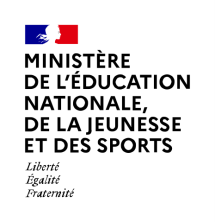 Souhaitant votre présence à cette manifestation, nous vous prions de recevoir nos meilleurs sentiments sportifs. Comité Départemental Sport Adapté de l’Oise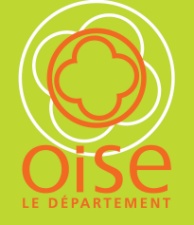 Co-responsable de l’organisation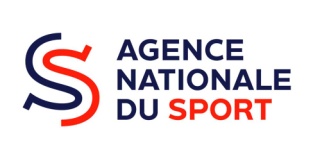 Après-midi randonnéeMercredi 19 Juin 2024 de 13h30 à 15h30Nom de l’établissement :Adresse et téléphone/fax :Adresse mail :Nom et coordonnées du responsable :Public (cocher la case correspondante) :   Jeune de 6 à 21 ans :           Adulte (au delà de 21 ans) :Nombre de participants :                                                          Nombre d’accompagnateurs :Liste des participants :INSCRIPTION (à faire prioritairement par mail) :  places limitées, les dossiers seront traités selon leur date de réception.Par courrier : Mr DEBINCHE Clément 52 Bis Rue du Général de Gaulle – 60930 BAILLEUL / THERAINPar Email : clement.debinche@sportadapte.fr /  florian.hazard@sportadapte.frAUTORISATION DE L’EXPLOITATION DE L’IMAGE DU LICENCIE SUR TOUS SUPPORTS DE COMMUNICATION :MR MME (barrer la mention inutile)…………………………………………………… ne consens pas à être photographié(e) dans le cadre de l’après-midi « RANDONNEE » du 19 juin, mise en place par le comité départemental Oise de sport adapté.Signature du sportif :                                                                     signature du tuteur                                                                                                          ou de son représentant légal :NOMPRENOMN° de licenceDate de naissance pour tous